Year 3 Homework: Autumn 2nd Half TermIssued on: Thursday 4th November 2021, Due in: Wednesday 8th December 2021As much work as possible should be completed regularly at home, in the Homework book issued in class. Please remember - all work at home will be celebrated and rewarded!MathsMathsMathsTarget: To improve confidence around multiplication tables.Next half term we will be looking at multiplication and division. A strong knowledge of multiplication facts and division facts will help support this teaching. Initially, we would like your child to focus on the 3x, 4x, 6x, 8x times tables as these have been identified as key tables for year 3. Children should already have knowledge of multiplication facts for the 5x, 10x, and 2x tables from KS1.As well as regular recalling of tables you may wish to:Create your own times table fact sheetListen to times tables songs or use other online gamesUse TTRS regularly to improve all tables and increase coins.Use ‘studio’ on TTRS to focus on improving speed of recall around tables.Target: To improve confidence around multiplication tables.Next half term we will be looking at multiplication and division. A strong knowledge of multiplication facts and division facts will help support this teaching. Initially, we would like your child to focus on the 3x, 4x, 6x, 8x times tables as these have been identified as key tables for year 3. Children should already have knowledge of multiplication facts for the 5x, 10x, and 2x tables from KS1.As well as regular recalling of tables you may wish to:Create your own times table fact sheetListen to times tables songs or use other online gamesUse TTRS regularly to improve all tables and increase coins.Use ‘studio’ on TTRS to focus on improving speed of recall around tables.Target: To improve confidence around multiplication tables.Next half term we will be looking at multiplication and division. A strong knowledge of multiplication facts and division facts will help support this teaching. Initially, we would like your child to focus on the 3x, 4x, 6x, 8x times tables as these have been identified as key tables for year 3. Children should already have knowledge of multiplication facts for the 5x, 10x, and 2x tables from KS1.As well as regular recalling of tables you may wish to:Create your own times table fact sheetListen to times tables songs or use other online gamesUse TTRS regularly to improve all tables and increase coins.Use ‘studio’ on TTRS to focus on improving speed of recall around tables.EnglishEnglishEnglishTarget: To add detail, by making deliberate, ambitious word choices.During our English work in school, we have studied how a sentence can be made more interesting by adding extra detail, by using adjectives to describe nouns (objects) and by describing where something is (prepositional phrases). Follow these steps and the example to help build sentences and understanding. Develop your sentence on each line of your book to show development.Target: To add detail, by making deliberate, ambitious word choices.During our English work in school, we have studied how a sentence can be made more interesting by adding extra detail, by using adjectives to describe nouns (objects) and by describing where something is (prepositional phrases). Follow these steps and the example to help build sentences and understanding. Develop your sentence on each line of your book to show development.Target: To add detail, by making deliberate, ambitious word choices.During our English work in school, we have studied how a sentence can be made more interesting by adding extra detail, by using adjectives to describe nouns (objects) and by describing where something is (prepositional phrases). Follow these steps and the example to help build sentences and understanding. Develop your sentence on each line of your book to show development.Start with a noun and the word ‘The’. Remember the capital letter should look like a capital!To make it a sentence, add a verb (a doing word) - don’t forget the full stop.Then describe the noun with one or two adjectives. If you use two, remember to separate them with a comma.Describe how the action is being done with an adverb.Add information on ‘where’ something is happening with a prepositional phrase.Add a second sentence, to describe what is happening in more detail, use a comma to separate the two clauses.Repeat this activity as many times as you wish, thinking of different and exciting nouns, verbs, adjectives, adverbs, prepositions, and extra details. We cannot wait to see what you come up with! You may wish to draw a picture to illustrate your exciting sentence.Start with a noun and the word ‘The’. Remember the capital letter should look like a capital!To make it a sentence, add a verb (a doing word) - don’t forget the full stop.Then describe the noun with one or two adjectives. If you use two, remember to separate them with a comma.Describe how the action is being done with an adverb.Add information on ‘where’ something is happening with a prepositional phrase.Add a second sentence, to describe what is happening in more detail, use a comma to separate the two clauses.Repeat this activity as many times as you wish, thinking of different and exciting nouns, verbs, adjectives, adverbs, prepositions, and extra details. We cannot wait to see what you come up with! You may wish to draw a picture to illustrate your exciting sentence.The cat.The cat walked.The small, furry cat walked.The small, furry cat walked carefully.The small, furry cat walked carefully on the fence.The small, furry cat walked carefully on the fence, following a group of birds.The ballThe ball rolled.The hard, leather ball rolled.The hard, leather ball rolled slowly.The hard, leather ball rolled slowly into the net.The hard, leather ball rolled slowly into the net, after Billy took his penalty.SpellingsSpellingsSpellingsSet 1 (Year 2 word list)wild, climb, most, only, both, old, cold, gold, hold, toldSet 2 (Year 3 word list)eight, eighth, caught, centre, century, heart, breath, breathe, busy, great, grate Set 2 (Year 3 word list)eight, eighth, caught, centre, century, heart, breath, breathe, busy, great, grate Children should know how to spell all the words in Set 1 – please review these with them. Your child will be tested on the set they have been given at the end of this current half term. To help your child learn these, you could:Ask the children to record definitions of the words or write the words within sentences. Ask the children to colour code the sounds within the words.Complete test challenges.Ask the children to create a wordsearch containing all the words.See the Spelling Menu sheet for further ideas. Try to record your spelling practice in your orange homework book.Children should know how to spell all the words in Set 1 – please review these with them. Your child will be tested on the set they have been given at the end of this current half term. To help your child learn these, you could:Ask the children to record definitions of the words or write the words within sentences. Ask the children to colour code the sounds within the words.Complete test challenges.Ask the children to create a wordsearch containing all the words.See the Spelling Menu sheet for further ideas. Try to record your spelling practice in your orange homework book.Children should know how to spell all the words in Set 1 – please review these with them. Your child will be tested on the set they have been given at the end of this current half term. To help your child learn these, you could:Ask the children to record definitions of the words or write the words within sentences. Ask the children to colour code the sounds within the words.Complete test challenges.Ask the children to create a wordsearch containing all the words.See the Spelling Menu sheet for further ideas. Try to record your spelling practice in your orange homework book.ReadingReadingReadingRead at home at least three times a week, preferably every day.  Record this reading in your Reading Diary. These will be checked weekly by a member of staff, with house points being awarded for effort. Consider trying a range of genres e.g. comics, newspapers, biographies, narrative etc.  Reading books and Reading Diaries need to be in school every day.Read at home at least three times a week, preferably every day.  Record this reading in your Reading Diary. These will be checked weekly by a member of staff, with house points being awarded for effort. Consider trying a range of genres e.g. comics, newspapers, biographies, narrative etc.  Reading books and Reading Diaries need to be in school every day.Read at home at least three times a week, preferably every day.  Record this reading in your Reading Diary. These will be checked weekly by a member of staff, with house points being awarded for effort. Consider trying a range of genres e.g. comics, newspapers, biographies, narrative etc.  Reading books and Reading Diaries need to be in school every day.PE KitPE KitPE KitPlease bring in your PE kit on a Monday and take home on a Friday. This allows maximum timetabling flexibility, as occasionally, sessions are shifted around because of events or assemblies.Please bring in your PE kit on a Monday and take home on a Friday. This allows maximum timetabling flexibility, as occasionally, sessions are shifted around because of events or assemblies.Please bring in your PE kit on a Monday and take home on a Friday. This allows maximum timetabling flexibility, as occasionally, sessions are shifted around because of events or assemblies.Christmas performanceChristmas performanceChristmas performanceWith this being the Festive half term, we will be working on a Christmas performance to be performed towards the end of the half term. Over the next coming weeks children will be given roles, many that will include speaking parts. We encourage these parts to be learnt at home as much as possible. This will ensure time given at school can be utilised effectively.  When parts are given out please take any opportunity to learn and memorise these speaking roles.With this being the Festive half term, we will be working on a Christmas performance to be performed towards the end of the half term. Over the next coming weeks children will be given roles, many that will include speaking parts. We encourage these parts to be learnt at home as much as possible. This will ensure time given at school can be utilised effectively.  When parts are given out please take any opportunity to learn and memorise these speaking roles.With this being the Festive half term, we will be working on a Christmas performance to be performed towards the end of the half term. Over the next coming weeks children will be given roles, many that will include speaking parts. We encourage these parts to be learnt at home as much as possible. This will ensure time given at school can be utilised effectively.  When parts are given out please take any opportunity to learn and memorise these speaking roles.Foundation Project- ScienceFoundation Project- ScienceFoundation Project- ScienceThis term, we will be studying the Human body with a focus around the skeleton. We would like your child to create some display work for this topic. Suggested ideas are: Create a model of the human skeleton. This could be out of card, paper, clay or other materials. Draw a labelled diagram of the human skeleton, identifying the major bones (skull, neck, upper arm (humerus), lower arm (radius/ulna), spine, ribs, pelvis, wrist, finger bones (phalanges), leg bones (femur, tibia, fibula), ankle, heel and toes (phalanges).Write a fact file or poster about the human body; include interesting or unusual facts and ideas about the human body.Write and record a song/ dance to help you learn some of the key bones in the body.Extension: You may wish to think about other animals and their skeletons. Can you complete a piece of work on a skeleton from another animal, comparing it with a human skeleton? How have human / animal skeletons been adapted to suit their environment?This term, we will be studying the Human body with a focus around the skeleton. We would like your child to create some display work for this topic. Suggested ideas are: Create a model of the human skeleton. This could be out of card, paper, clay or other materials. Draw a labelled diagram of the human skeleton, identifying the major bones (skull, neck, upper arm (humerus), lower arm (radius/ulna), spine, ribs, pelvis, wrist, finger bones (phalanges), leg bones (femur, tibia, fibula), ankle, heel and toes (phalanges).Write a fact file or poster about the human body; include interesting or unusual facts and ideas about the human body.Write and record a song/ dance to help you learn some of the key bones in the body.Extension: You may wish to think about other animals and their skeletons. Can you complete a piece of work on a skeleton from another animal, comparing it with a human skeleton? How have human / animal skeletons been adapted to suit their environment?This term, we will be studying the Human body with a focus around the skeleton. We would like your child to create some display work for this topic. Suggested ideas are: Create a model of the human skeleton. This could be out of card, paper, clay or other materials. Draw a labelled diagram of the human skeleton, identifying the major bones (skull, neck, upper arm (humerus), lower arm (radius/ulna), spine, ribs, pelvis, wrist, finger bones (phalanges), leg bones (femur, tibia, fibula), ankle, heel and toes (phalanges).Write a fact file or poster about the human body; include interesting or unusual facts and ideas about the human body.Write and record a song/ dance to help you learn some of the key bones in the body.Extension: You may wish to think about other animals and their skeletons. Can you complete a piece of work on a skeleton from another animal, comparing it with a human skeleton? How have human / animal skeletons been adapted to suit their environment?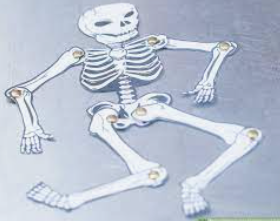 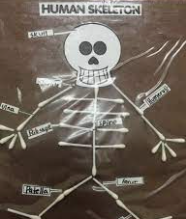 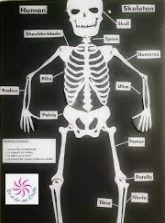 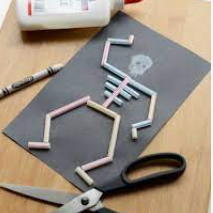 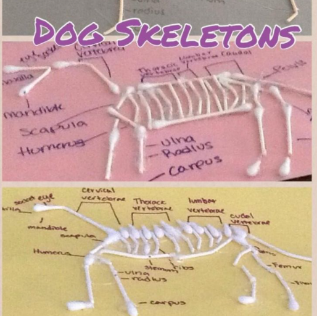 